ПроектАдминистрация г. Улан-УдэКомитет по культуре Администрации г. Улан-Удэ  МАУ ЦБС  г. Улан-Удэ Центральная городская библиотека им. И. К. Калашникова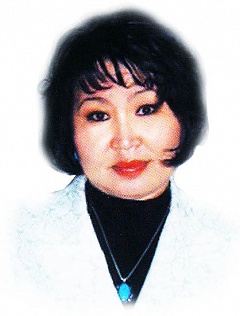 «Восхищаюсь слогом, словом – Его смыслом, его звуком…»ЕЛИЗАВЕТА БИЛЬТРИКОВАБИОБИБЛИОГРАФИЧЕСКИЙ УКАЗАТЕЛЬУлан-Удэ2017ББК 91.9: 83Б 61Составитель: А. З. БогдановаРедакторы: Е. М. Бильтрикова, Л. В. ГомбоеваОтветственный за выпуск: Р. Ц. ЦыбеноваВерстка, дизайн: А. Б. ШагдыроваБ 61     Елизавета Бильтрикова: биобиблиогр. указ. / ЦГБ им. И. К. Калашникова; Сост. А. З. Богданова. – Улан-Удэ, 2017. – с.От составителя    Настоящий биобиблиографический указатель посвящен жизни и творчеству поэтессы Елизаветы Михайловны Бильтриковой.     Цель указателя с максимально возможной полнотой представить сведения о публикациях художественных и публицистических произведений Е. М. Бильтриковой, биографических и литературно-критических материалах начиная с 2002 по 2016 г. включительно.      Настоящий указатель рассчитан на филологов, студентов гуманитарных вузов, библиотечных работников, а также для всех, кого интересует творчество Елизаветы Михайловны Бильтриковой.    В пособие включены книги, статьи из сборников, журналов, газет опубликованные в центральной и местной печати на русском и бурятском языках, электронные ресурсы.    Структурно указатель разделен на тематические разделы и подразделы (См. содержание).     Пособие снабжено справочным аппаратом, состоящим из вспомогательных указателей:Алфавитный указатель заглавий произведений Е. М. Бильтриковой.Указатель имен и работ, описанных под заглавием. Все библиографические записи в издании пронумерованы. Во вспомогательных указателях цифры отсылают к порядковому номеру записи.    При составлении указателя были использованы фонды, каталоги Национальной библиотеки Республики Бурятия, Центральной городской библиотеки им. И. К. Калашникова и документы, из личного архива Е. М. Бильтриковой    Отзывы и пожелания просим направлять по адресу: 67000, Республика Бурятия, г. Улан-Удэ, ул. Ленина 17. Центральная городская библиотека им. И. К. Калашникова. Отдел Библиографии и краеведения."Жарки вот-вот зажгутся ярким цветом..."Елизавета Михайловна Бильтрикова     Баторова, Дулма Владимировна. "Жарки вот-вот зажгутся ярким цветом...": [фрагменты публикации] / Д. В. Баторова // Бурятия. – 2014. – 7 июня. –  С. 86.     …филолог Елизавета Михайловна Бильтрикова. Преподавала русский язык и литературу  в школе, культуру речи и ораторское мастерство – в вузе, работала в научной библиотеке родного института, поэт и публицист, автор и исполнитель песенных альбомов, член Союза писателей России, помощник депутата Государственной Думы РФ  И. Л. Зотова.     Елизавета Бильтрикова начала печататься в 2002 году, вернувшись с БАМа через долгих 16 лет. За эти годы она выпустила около десятка разных поэтических  сборников, печаталась в газетах и журналах, проводила яркие, запоминающиеся поэтические вечера.     Е. М. (Харжеева) Бильтрикова родилась на берегу Байкала, в селе Корсаково. Школьные годы и пора юности прошли в Заиграевском районе. После окончания Ацагатской бурятской национальной школы Лиза поступает на отделение русской филологии БГПИ им. Д. Банзарова.     С детства много читала, у нее хорошая домашняя библиотека, которую собирала с юности. «В ночных очередях грелась у костра за подписными изданиями. Книги приобретала в райцентрах, вспоминает она. – Бывало студенткой приеду в Турунтаево к брату отца, первым делом спешу в книжный магазин, где откладывала внушительную стопку книг. Затем бежала к дяде за деньгами, которые «отрабатывала» тотальной уборкой. Именно здесь «собрала» почти всего В. Сидорова, Н. Рериха, Е. Богата… У каждого человека есть «прочитанная библиотека», чем она разнообразнее, тем интереснее, наверное, его мир. Уж очень интересовалась я физикой, и это не прошло бесследно, осталось в тайниках памяти, как первая любовь. С упоением читала о Ф. Жолио-Кюри и М. Склодовской-Кюри, Эйнштейне, не пропускала передачи с участием великих физиков XX века: Капицы, Шкловского, Андроникашвили, Амбарцумяна».     «В институте на отделении русской филологии, учиться было легко и интересно, – продолжает она, – знания нам несли такие учителя корифеи, как Б. В. Матхеев, С. Ш. Чагдуров, И. З. Ярневский, О. А. Нечаева. Учила нас думать рассуждать «вслух», разбирать произведение «по косточкам» С. И. Гармаева;… вела нас в неведомую страну исторической грамматики А. Д. Болсохоева, прививала «на всю оставшуюся жизнь» навыки грамотного письма и речи Л. Л. Маркова, секреты мастерства выразительной речи раскрывала С. В. Вампилова, демократично непринужденно общалась вчерашняя выпускница института Т. В. Затеева, читавшая курс античной и зарубежной литературы; все годы кураторствовала над нами Е. И. Тынтуева, учившая нас азам старославянского языка и диалектологии.     В те времена, кроме специалитета, в стенах родного вуза студент мог выбрать себе курс обучения на факультете общественных профессий. Мы, небольшая группа из 10-15 человек… – учились на журналистских курсах, печатались в газете «За педагогические кадры». Пробовали свое перо под руководством Константина Григорьевича Карнышева, известного прозаика, моего земляка, байкальца по духу и плоти. Прочитав мои воспоминания о детстве, он сказал мне с доброй улыбкой: «Мы, Лиза, с вами земляки, я ведь из Оймура. Мы мальчишками бегали за Корсаково  – брать клюкву». С той самой минуты и до последнего его дня, я чувствовала тепло, искреннее внимание этого большого, светлого человека. Четверть века мы знались с ним дружили».     «Поэтическое творчество Елизаветы Бильтриковой оригинально с тем, что форма ее стихов очень сжатая, емкая и лаконичная. Избранная ею традиционная форма написания стихотворения с делением на строфы-четверостишия – это своеобразный метод для передачи художественной выразительности в сочетании со свежими запоминающимися рифмами и ритмом – посредством чередования ударных и неударных слогов, так и ритмом – посредством чередования ударных и неударных слогов, так и ритмом высшего порядка – сменой словесных построений, несущих семантическую и эмоциональную информацию,  – написал в своей статье «Озаренная светом поэтической Музы» доктор филологических наук, профессор Улзы-Жаргал Дондуков. – В поэтических миниатюрах-четверостишиях Елизаветы Бильтриковой лирическая интонация неожиданно сменяется философской, и, наоборот, все это происходит в унисон с авторским сердцебиением и дыханием. Я был очарован и потрясен трансцендентальной методикой стиха, которая, можно предполагать возникает у поэтессы в момент ее наивысшего духовного и божественного озарения. У меня перехватило дыхание от проникновенности ее поэтического таланта. И в самом деле, лирическая природа этих стихов созвучна музыке!».«Чувство сопричастности к феномену жизни как вечной игре света и тьмы, попытка протянуть струну своей любви как мостик, между невидимыми, но существующими берегами – разве этого мало для поэзии, поэзии истиной и настоящей?», – говорит в предисловии к ее сборнику поэт Баир Дугаров.Основные даты жизни и творчестваХудожественные и публицистические произведения Е. М. БильтриковойОтдельные изданияАвторские сборники. Отдельные издания произведений      Со дна души : стихи. – Улан-Удэ : БГСХА, 2002. – 30 с. – (в пер.)      "Есть Дух у каждого пути..." : стихи. – Улан-Удэ : Республиканская типография, 2003. – 159 с. : портр. ; 14 см. – 2000 экз. – 25.00 р. 
     "К берегам твоим..." : стихи / [предисл. Б. Дугаров ; худ. Б. Доржиев]. – Улан-Удэ : Республиканская типография, 2003. – 112 с. : ил. – 2000 экз.. – Б. ц.     Мой край у Байкала : стихи, баллады, эссе / [фото: Г. Евсеев и др.]. – Улан-Удэ : Домино, 2009. – 130 с. : фото. цв. ; 14 см. – 400.00 р., 100.00 р.      Сокровища любви : стихотворения, баллады, поэмы, эссе. – Улан-Удэ : Буряад унэн, 2009. – 307 с. – 100.00 р., 245.00 р.      Художественный календарь "Времена года на Байкале" / Е. Бильтрикова, фото Г. Евсеева, А. Околелова, Е. Бильтриковой. – Улан-Удэ : Республиканская типография. –2009. – формат А3.      Лики женщины : [стихотворения, поэмы, эссе]. – Улан-Удэ : Домино, 2012. – 511 с. ; 21 см. – 150.00 р., 300.00Электронные ресурсыЗвукозаписи     Костер из сердец [Звукозапись] : песни / Е. Харжеева-Бильтрикова. – Корсаково : Сервис-Корсаково, 2007. – 1 эл. опт. диск (CD-DA) : цв., зв. – Загл. с контейнера. – 100.00 р., 180.00 р.     Песнь байкальской души [Звукозапись] / автор слов, музыки, исполнитель Елизавета Харжеева-Бильтрикова ; исполнитель Х. Бодиев [и др.] ; аранжировка: Н. Попова, Алагуя, Х. Бодиева. –  Улан-Удэ ; Энхалук : [б. и.] (Зов Байкала), [2013?]. –  1 эл. опт. диск (CD-ROM) ; 19 см : звук. , диск : 1.4 м/сек, 12 см, цифp., цифp. –  Загл. с контейнера. –  (в кор.) : 100.00 р.Публикации в периодических изданиях и коллективных сборникахСтихотворения     "Есть Дух у каждого пути": [подборка стихов] // Бурятия. – 2004. – 9 янв. (№ 3).      "Новая сила, она родом с Востока": Стихи // Бурятия. – 2005. – 2 сент. –  С. 9.      Печать богов: [Стихи] // Буряад унэн: Духэриг. – 2006. – 15 июня. –  С. 1.      Дорогою еду я предков; Как смолкнут ночью голоса...; Клятва гения; Пушкин: [Стихи]  // Буряад унэн: Духэриг. – 2007. – N 3 (январиин 25). –  С. 18.     Златошвей: [Стихи в честь Баира Дугарова] // Бурятия. – 2007. – 6 июля (№ 121). –  С. 7.    Доблестный атлант: [Стихи в честь М. Р. Чойбонова] // Бурятия. – 2007. – N 121 (6 июля). –  С. 7.     Мой край у Байкала; В бреду, пылая жаром; Четверостишия // Антология литературы Бурятии XX-XXI века [Текст] : [в 3 т.] / Правительство Респ. Бурятия, Союз писателей Респ. Бурятия, Ин-т монголоведения, буддологии и тибетологии Сиб. отд-ния РАН, Бурят. гос. ун-т ; [редкол.: И. М. Егоров [и др.]. – Улан-Удэ : Изд-во БНЦ СО РАН, 2010 – .
   Т. 1 : Поэзия / [сост. Б. С. Дугаров ; вступ. ст. Л. С. Дампиловой, Б. С. Дугарова] . – 2010. – С. 503-506.     "Дух березовый России"...: Подборка новых стихов // Северо-Муйские огни. – 2014. – № 1 (январь-февраль).     Другу «по БАМу , по судьбам»...: Жаль. С вами романтик уехал. Приедете – впрок посидим // Северо-Муйские огни. – 2014. – № 2 (март-апрель). – С. 45.***     Зов Байкала...: Стихотворение [Электронный ресурс]. – Режим доступа: https://baikalru.ru/baikal/stihi-o-baikale/zov-baikala-biltrikova-e.html  -2015.-(25 апр.).     Биография. Творчество...: Стихи и проза // Край у Байкала [Электронный ресурс]. – Режим доступа:  http://edge-baikal.ru/lexicon/3.Публицистика      "Новая сила, она родом с Востока..": Да, пришло время собирать камни... Воистину неистребима энергия Духа!: О времени и о себе // Буряад Унэн. – 2004. – 30 сент. (№167).     "Новая сила, она родом с Востока...": Что есть эта сила? Каким образом она подчиняет себе человеческий океан страстей, судеб? // Бурятия. –2005. – 2 сент. (№161).      Красивая судьба...: О почетном гражданине Республики Бурятия Харжеевой Елизавете Баяндаевне, кавалере ордена Ленина... // Бурятия. – 2007. – (июнь) уточнить    "Буряад Эхын  yринэрбди": Турнир становится тардиционным, более зрелищным /Е. Бильтрикова, исполнитьельный директор ВАРК // Угай  Зам: Спецвыпуск. – 2007. – Нояб. (№21).     Д-Н. Дугаровта зорюулагдаhан духэриг-шэрээ...: Энэ духэриг-шэрээдэ хабаадагшад иимэ дурадхал Буряад республикын Правительствада оруулба / Е.Бильтрикова,  исполнительный директор ВАРК // Буряад Унэн. – 2008. – 22 мая (№57). – С.6.     "Песни Огня" в Хакасии...: Присутствие особого, сакрального духа ощущалось во всем... / Е. Бильтрикова, член жюри I международного этнофестиваля "От ыры-2008"/. – Буряад Унэн. – 2008. – 26 июня (№72).     С верой и надеждой...: Интервью Е. Бильтриковой / интервью вела С. Черных // Кабанский диалог. –2011. – 30 нояб. – С. 1, 6, 8.           Бильтрикова, Елизавета Литературная жизнь. 1-й Международный Этигэловский фестиваль...: Посвящение Хамбо Этигелову // Буряад Унэн. – 2013. – 18 апр.     Зарницы родовой памяти...:  Дулан…  Как много   он значил  для моего отца, и как мало уцелело тому свидетельств: К 150-летию Дулана // Байкальские огни. – 2014.      О БАМе «с высоты сегодняшнего дня» // Северо-Муйские огни. – 2016. – № 4 (56) июль-август. – С. 40.***     Материалы съезда Представителей бурятского народа / Межрегион. общест. движение ВАРК ; [отв. за вып. Е. М. Бильтрикова]. – Улан-Удэ : НоваПринт, 2006. – 66 с. ; 20 см  200 экз. Литература о жизни и творчестве Е. М. Бильтриковой     Карнышев, Константин Ей по сердцу больше всё ж горькая явь...:  Даже смерть не в силах состязаться с мощью духа. Таково кредо поэтессы / К. Карнышев // Бурятия. – 2002. – 21 июня (№110). – С.8: фото.     Борсоев, Михаил Песнь души моей грустная...: Это превосходные от слова к слову, от строки к строке, по-настоящему искренние размышления, все они пронизаны мыслями и чувствами о красоте человека, о мужестве человека и женщины / М. Борсоев// Молодежь Бурятии. – 2002. – 7авг. (№32).     Борсоев, Михаил Песнь души моей грустная: Вышел поэтический сборник Елизаветы Бильтриковой...:  В нем ощущается близость поэтессы к бурятской и русской этнографической среде, и это можно утверждать без всякого преувеличения / М. Борсоев // Байкальские зори [Ольхонский район, Иркутская область]. – 2002. – 6 сент.     Юбухаев, Жорж Самоцветы Елизаветы...: В трудностях не опускала руки и в радостях удач не бежала сломя голову, это, знаю, не в характере Елизаветы, она скромна, мудра и целеустремленна. Оправдались мои надежды, что Лиза Харжеева скажет свое слово, и это сделано! / Ж. Юбухаев // Буряад Унэн.  – 2003.       Дугаров, Баир  Стихи как исповедь души… / Б.Дугаров // Бильрикова Е. «К берегам твоим». – Улан-Удэ : Республиканская типография. – 2003. – С. 3.      Голубев, Евгений  Лиры волшебная сила...: Поэтический мир лирики Е.Бильтриковой удивительно своеобразен и глубок / Е. Голубев // Городская газета. – 2004. – 14 янв. (№ 2). – С. 11.     Стремякова, Галина "Души нечаянный экспромт...":  Представленные четверостишия Елизаветы Бильтриковой – это маленькие восточные шедевры / Г. Стремякова // Республиканская научная конференция молодых исследователей "Шаг в будущее". – 2005.     Борсоев, Михаил  "Колено свято преклонить!":  Любимый поэт у поэтессы Е. Бильтриковой – А.С. Пушкин / М. Борсоев // Бизнес Олзо. – 2006. –  9 июня (№22). – С. 7.      Борсоев, Михаил К пушкинским дням в России...: Елизавета Бильтрикова "Талисман рыбаков" /М.Борсоев // Буряад Унэн-Бизнес-Олзо . – 2006. – 9 июн. №22 (448). – С. 7.     Дугаров Б. Стихи как исповедь души: [О Е. Бильтриковой] / Б. Дугаров // Буряад унэн: Духэриг. – 2007. – N3 (январиин 25). –  С. 18.    Дондуков У.-Ж. О рукописи поэтического сборника Е. М. Бильтриковой "Под вечно синим небом" / У. -Ж. Дондуков // Буряад унэн: Духэриг. – 2007. – N3 (январиин 25). –  С. 18.     Дондуков, Улзы-Жаргал Озаренная светом поэтической музы...: Я был очарован и потрясен трансцендентальной мелодикой стиха, которая, можно предполагать, возникает  у поэтессы в момент наивысшего духовного и божественного озарения и напряжения /У-Ж. Дондуков, профессор // Бурятия. –  2007. – 26 янв. (№13).     Вице-президенты ВАРК Р. Ц. Цырендоржиев, А. А. Амагзаев, Ж .Б. Дашеев, В. Э. Доржиев, исполнительный директор ВАРКа Е. М. Бильтрикова: [Биографические справки] // Угай зам. – 2007. –спецвыпуск № 19 (май). –  С. 3.     Гунзынов, Гунзын-Норбо "Костер из сердец" Елизавета Бильтриковой...: Все было исполнено автором с присущей ей искренностью, вдохновением и блеском/Г-Н.Гунзынов // Буряад Унэн. – Духэриг. – 2007. – 3 дек. (№ 144).      Труфанова Н. "И радуга стихов повисла над сенью шумного Арбата": [Презентация диска Е. Бильтриковой в ЦГБ] / Н. Труфанова // Бурятия. – 2008. – 23 янв. –  С. 8.     Кузнецов, Виталий Творческий визит поэтессы...: Елизавета Бильтрикова имела возможность ощутить ту могучую силу  нашей бамовской земли / В. Кузнецов, гл.редактор // Северомуйские огни. – 2009.     Ганжуров, Д. Поэзия души: Как доказательство правдивости этих слов героиня вечера зачитала свои произведения и исполнила песни, которые то и дело заставляли восхищаться талантом их автора / Д. Ганжуров // Правда Бурятии. – 2009. – 4 июня. – С. 11.     Светлова, Дина Стихи, рожденные в краю родном...: Все ее поэтическое творчество посвящено любви к родному краю / Д.Светлова // Свеча [Ангарск]. – 2009. – 8 окт. (№39). – С.11.     Казьмин, Петр Встреча с поэтессой...:  Тема ее произведений – природа Байкала и люди, живущие на его берегах / П. Казьмин // Прибайкалец. – 2009. – 9 окт. – С. 3.     Метонидзе, Дато Дубна. Творческий вечер Елизаветы Бильтриковой...: Энергетика, обаяние, сила воздействия на слушателя, подбор тем от любовной лирики до патриотической бурятско-монгольской или русской, все выдавало в авторе какую-то мистическую, до поры до времени затаенную энергию предков, каким-то образом конденсированную и усмиренную /Д. Метонидзе // Жизнь, наука, мир. – Lif.dubna.ru. – 2010. – 12 апр.          Харжеев, Юрий "Мой край у Байкала"...: 9 апреля в универсальной библиотеке ОИЯИ состоялась встреча с членом Союза писателей РФ поэтессой из Бурятии Елизаветой Михайловной Бильтриковой / Ю.Харжеев,ученый, физик-ядерщик // Наука. Содружество. Прогресс [г. Дубна]: Еженедельник Объединенного института ядерных исследований. –  2010. – 23 апр. (№17).                                                                         Лапин, Максим Пушкинский День России...: Для Елизаветы Бильтриковой 6 июня, словно, – это день рождения близкого человека / М. Лапин // Правда Бурятии. – 2010. – 10 июня (№24). – С. 15.     Степанова, Зоя. Литературная гостиная: Ее творчество известно широкому кругу читателей, среди которых жители не только нашей республики / З. Степанова // Новая Бурятия. – 2010. – 28 июня. – С. 28 : портр. ????????????????????Проверить или 29 июня     Зыдрабын, Бутидма. Слово Елизаветы Бильтриковой / Б. Зыдрабын // Новая Бурятия. – 2010. – 6 дек. –  С. 28.     Литвстречи...: Литературную гостиную на берегу Байкала открыла… //Литературная газета. – 2010. – № 26 (6281).         Елизавета Бильтрикова (1957) // Мой край у Байкала; В бреду, пылая жаром; Четверостишия // Антология литературы Бурятии XX-XXI века [Текст] : [в 3 т.] / Правительство Респ. Бурятия, Союз писателей Респ. Бурятия, Ин-т монголоведения, буддологии и тибетологии Сиб. отд-ния РАН, Бурят. гос. ун-т ; [редкол.: И. М. Егоров [и др.]. –  Улан-Удэ : Изд-во БНЦ СО РАН, 2010 – .
   Т. 1 : Поэзия / [сост. Б. С. Дугаров ; вступ. ст. Л. С. Дампиловой, Б. С. Дугарова] . – 2010. – С. 586.
 Бильтрикова Елизавета Михайловна родилась 31 декабря 1957 г. в с. Корсаково Кабанского района Бурятии. Автор поэтических книг «Со дна души», «К берегам твоим», «Мой край у Байкала» и др. Член Союза писателей РФ, награждена медалью М. Джалиля «За патриотизм в творчестве».     Юбилейная летняя сессия-2010 на Байкале: 10 лет дружбе и сотрудничеству «Американ ДенталАкадеми» и Стоматологического Колледжа Нью-Йоркского университета...:  А закончить наш рассказ хотелось бы строчками из прекрасного стихотворения Елизаветы Бильтриковой, которые наиболее точно передают чувства и впечатления всех тех, кто впервые побывал в этом удивительном месте планеты [Электронный ресурс]. – Режим доступа: http://www.arkom-org.com/uploads/pages/files/past_events_pages/summer-session-2010.html  -2010.-  с 16 – по 19 июня.-г.Иркутск.     Родыгин, Сергей Хрустальный полумесяц...:  "Алмаз в оправе гор Хамар-Дабана.." Елизавета Бильтрикова  / С.Родыгин // Дневник путешественника. –  2010. –  № 18 [Электронный ресурс] . – Режим доступа: http://dnevnik.domputnika.ru/files/arxiv/arxiv18jurnal/_04_rod.pdf  ТГУ, г.Томск.     Зыдрабын, Бутидма   Слово Елизаветы Бильтриковой...:  Поэтические строки близки каждому, тонкие, прочувствованные мысли никого не оставят равнодушным / Б.Зыдрабын // Новая Бурятия. – 2010. –  6 дек. [Электронный ресурс]. –  Режим доступа: http://www.newbur.ru/news/23296 декабря 2010 18:13.     ТИВИКОМ, новости. В Улан-Удэ вышел в свет необычный настенный календарь...: Уникальные фотографии с видами жемчужины Бурятии сопровождаются проникновенными строками, посвященными озеру-морю, Елизаветы Бильтриковой /Редакция // ТИВИКОМ. -2010. (24 дек) 02:13 [Электронный ресурс]. –  Режим доступа:  https://tvcom-tv.ru/news/detail.php?ELEMENT_ID=9910.     Шойнжонов, Зорикто. "Минии тоонто - Азиин з?рхэн" [] : уран зохёолшо болон м?н?? ?е саг / З. Шойнжонов // Буряад ?нэн : Д?хэриг. – 2011. – Дек. 8. – Н.11.     Шойнжонов, Зорикто. "Минии тоонто - Азиин зүрхэн" : уран зохёолшо болон мүнөө үе саг / З. Шойнжонов // Буряад үнэн : Дүхэриг. – 2011. – Дек. 8. – Н. 11 : фот. – Текст бурят. . –Текст бурят.       Фахуртдинова, Евгения. "Лики женщины" Елизаветы Бильтриковой / Е. Фахуртдинова // Бурятия. – 2012. – 20 дек. – С. 7 : фот.      Гашова Д. Ономастическое пространство поэтического сборника Елизаветы Бильтриковой "Мой край у Байкала" / Д. Гашова // Мир имен и названий : IV Республиканская ономастическая конференция школьников : тезисы докладов, г. Улан-Удэ, 30 марта 2012 г. / М-во образования и науки Рос. Федерации, Бурят. гос. ун-т, Центр стратег. востоковед. исслед., Муниципал. автоном. образоват. учреждение СОШ № 19. – Улан-Удэ, 2012. – С. 147-153     Соковикова, Галина Елизавета Бильтрикова...: Творческий вечер был посвящен презентации сборника «Лики женщины», вышедшего в 2012 г. / Г. Соковикова // Кабанская библиотека:  краеведческий портал [Электронный ресурс]. – Режим доступа:  http://selorodnoe.ru/vid/show/id3662390/.     Муратова, Татьяна  Встреча с поэтессой Елизаветой Бильтриковой...: 25 февраля 2013 года в уютном зале городской библиотеки города Северобайкальска состоялась творческая встреча с поэтессой из Улан-Удэ Елизаветой Михайловной Бильтриковой, руководителем литературной гостиной «Зов Байкала» / Т.Муратова // Северобайкальск Литературный. – 2013. – 25 февр. [Электронный ресурс]. – Режим доступа: http://www.newbur.ru/news/2329.      Бильтрикова, Елизавета Михайловна. Кандидат в депутаты Народного Хурала РБ по одномандатному избирательному округу №8 Бильтрикова Елизавета Михайловна / Е. М. Бильтрикова // Бурятия. – 2013. – 28 авг. – С. 5     Серых, Лидия Поэт в России больше чем поэт...:  Имя Елизаветы Михайловны Бильтриковой (Харжеевой) вдруг, как вихрь, врывается в наши сердца её душевная, доверительная поэзия, широко распахнув двери школьных кабинетов, библиотек, актовых залов / Л. Серых // Байкальские огни. –2013.  – 2 сент.     Гашова Д. Ономастикон поэтического сборника Е. Бильтриковой "Лики Женщины" / Д. Гашова // Мир имен и названий : V республиканская ономастическая конференция школьников, (Улан-Удэ, 30 марта 2013 г.) : тезисы докладов / Министерство образования и науки Российской Федерации, Бурятский государственный университет, Институт Внутренней Азии, Муниципальное автономное образовательное учреждение "СОШ № 19". – Улан-Удэ, 2013. – С. 112-116. – Библиогр. в конце ст.     Сайт БГСХА им. В. Р.Филиппова Встреча студентов экономического факультета с Бильтриковой Е. М.: Встреча прошла в дружеской атмосфере, студенты проявили огромный интерес к творчеству поэтессы… / Сайт, БГСХА им.В.Р.Филиппова, г.Улан-Удэ. –2013. – (26 мар. – 00:1 2) [Электронный ресурс]. – Режим доступа:  http://redipt13.rssing.com/chan-7901876/all_p4.html.      МБОУ ДОД ЦВР, сайт Байкал, вчера, сегодня завтра...: Руководитель объединения "Экология и Я" Малхасян Айкуи Гербертовна в завершение марафона прочитала стихотворение Елизаветы Бильтриковой "Алмаз в оправе гор Хамар-Дабана". На такой красивой ноте закончился марафон, который с теплотой подготовили работники МБУК ПР МЦБ! [Электронный ресурс]. – Режим доступа: http://dodzvr.umi.ru/  2014.- (14 нояб.) Ростовская обл.     Баторова, Дулма Владимировна. "Жарки вот-вот зажгутся ярким цветом..." [Текст] / Д. В. Баторова // Бурятия. – 2014. – 7 июня. –  С. 86.     Путеводная звезда поэтессы...: Интерес к творчеству Елизаветы Бильтриковой постоянно растет,  обширна география ее творческих встреч: От редактора // Женский взгляд. – 2015. – №2  (73). – С. 15.     Балданов, Борис Владимирович (1975). Пушкинай зохёолнууд шэдитэ удхатай юм / Б. В. Балданов // Буряад үнэн. – 2015. – Июниин 10. – Н. 2 : фот. – Текст на бурятском языке.
Перевод заглавия: Волшебные произведения Пушкина
     Бармит, Эльвира Валерьевна. Шахматный турнир с литературным подтекстом / Э. В. Бармит // Бурятия. – 2015. – 4 дек. – С. 6 : фот.
     Ботоева, Лидия. Поцелованная богом... : Творческий дар кабанской поэтессы вселяет людям веру в будущее / Л. Ботоева // Информ Полис. – 2015. – 30 дек. –  С. 38.     УФСИН РОССИИ по Республике Бурятия, Пресс-служба  Литературная гостиная с известной бурятской поэтессой прошла в ИК-8...:   / Пресс-служба // Официальный сайт УФСИН РОССИИ по Республике Бурятия. [Электронный ресурс]. – Режим доступа: http://03.fsin.su/news/detail.php?ELEMENT_ID=215974.     Ботоева, Лидия. Поцелованная богом... / Л. Ботоева // Бурятия. – 2016. – 20 янв. –  С. 16.Алфавитный указатель заглавий книг и публикаций произведений Е. М. БильтриковойУказатель имен и работ, описанных под заглавиемСодержаниеОт составителя"Жарки вот-вот зажгутся ярким цветом..."Елизавета Михайловна БильтриковаОсновные даты жизни и творчестваХудожественные и публицистические произведения Е. М. БильтриковойОтдельные изданияАвторские сборники. Отдельные издания произведений Электронные ресурсы. ЗвукозаписиПубликации в периодических изданиях и коллективных сборникахПублицистикаЛитература о жизни и творчестве Е. М. Бильтриковой1957-2002Елизавета Михайловна Бильтрикова родилась 31 декабря 1957 г. в с. Корсаково Кабанского района Бурятии. Окончила историко-филологический факультет Бурятского педагогического института им. Д. Банзарова. В студенческие годы занималась на курсах журналистики при факультете общественных профессий под руководством народного писателя Бурятии Константина Карнышева, ставшего впоследствии литературным наставником молодой поэтессы. После успешного окончания института педагогическую деятельность начала в Посольской средней школе Кабанского района. Вскоре уезжает на БАМ и продолжает педагогическую работу. В эти годы активно увлекается литературным творчеством — пишет стихи, поэмы, баллады, эссе, песни, является инициатором и организатором бурятского культурного центр в пос. Таксимо. В конце 1990-х годов возвращается в Улан-Удэ и занимается педагогической деятельностью в системе среднего и высшего образования, работает исполнительным директором в Межрегиональном общественном движении «Всебурятская ассоциация развития культуры».2002На поэтическом небосклоне Бурятии имя Е. Бильтриковой появилось в 2002 г., с публикацией первого сборника стихов «Со дна души».2003В издательстве «Республиканская типография» вышли книги стихов: «К берегам твоим», «Есть дух у каждого пути».2005Опубликована подборка стихов Е. «Новая сила, она родом с Востока» в газете Бурятия от 2 сентября 2005 г.2006 «Печать богов»  – стихи Е. М. Бильтриковой, опубликованные 15 июня 2006 г. в газете «Буряад унэн: Духэриг» В Улан-Удэ, в издательстве «НоваПринт» вышли «Материалы съезда Представителей бурятского народа» межрегионального общественного движения ВАРК, ответственным за выпуск издания является Е. М. Бильтрикова.2007Заметным явлением в творческой биографии поэтессы стал музыкальный альбом «Костёр из сердец».Стихи «Дорогою еду я предков», «Как смолкнут ночью голоса...», «Клятва гения», «Пушкин» опубликованы в газете  «Буряад унэн: Духэриг» за 25 января.«Златошвей» – стихи, посвященные Баиру Дугарову, опубликованы в газете «Бурятия» за 6 июля 2007 г.«Доблестный атлант» – стихи, посвященные М. Р. Чойбонову опубликованы в газете «Бурятия» за 6 июля 2007 г.20088 июня. За вклад в пропаганду  творческого наследия А. С. Пушкина в сохранении и развитии национального достояния Российского государства  Елизавета Михайловна награждена Пушкинской грамотой Совета пушкинистов г. Абакан.2009Издательство «Домино» выпустило книгу стихов, баллад, эссе «Сокровища любви». В издательстве «Буряад унэн» вышел сборник «Мой край у Байкала».Июнь. Правительство Республики Бурятия награждает почетной грамотой Бильтрикову Елизавету Михайловну, исполнительного директора межрегионального общественного движения «Всебурятская ассоциация развития культуры» за вклад в развитие культуры Республики Бурятия и плодотворную общественную деятельность, подписал Президент – Председатель Правительства Республики Бурятия В. В. Наговицын.28 октября. Администрация Ангарского городского музея  вручила Благодарственное письмо Бильтриковой Е. М. за участие в «Творческих встречах в Музее часов». 2010Стихи «Мой край у Байкала», «В бреду, пылая жаром», «Четверостишия» вошли в первый том «Антологии литературы Бурятии XX-XXI века», изданной в Улан-Удэ издательством «БНЦ СО РАН», в 2010 г. Составителем антологии является Б. С. Дугаров. 15 апреля. Комитетом межрегиональных связей и национальной политики города Москвы, Государственным Учреждением города Москвы «Московский дом национальностей», Региональной общественной организацией «Общество бурятской культуры «Уряал» был организован в Москве (ул. Новая Басманная, д. 4) творческий вечер поэтессы Елизаветы Бильтриковой. 15 апреля. Полномочное представительство Республики Бурятия при Президенте Российской Федерации выражает глубокую признательность и искреннюю благодарность Библьтриковой Елизавете Михайловне за сохранение и развитие традиций бурятской поэзии и литературы, патриотическое отношение к Родине, воспевание Священного Байкала! Подписал Заместитель Председателя Правительства-Главы Полномочного представительства Республики Бурятия при президенте РФ А. А. Лехатинов.  20 апреля Е. М. Бильтриковой Забайкальская региональная общественная организация бурят вручает Благодарственное письмо за вклад в развитие межнациональных отношений, укреплению дружбы между народами, подпись Д. Д. Жалсановой. 2012«Лики Женщины» – сборник стихотворений, баллад и эссе выпущен в Улан-Удэ издательством «Домино».  В 2012 г. становится Лауреатом Международного фестиваля духовной и материальной культуры «Подношение Десяти Драгоценностей», посвященный 160-летию ПандитоХамбо ламы XII Даша Доржи Этигэлова, 23 июня вручается Диплом III степени лауреату поэтического турнира в номинации «Произведения на русском языке» Бильтриковой Елизавете Михайловне.5-8 сентября вручается Диплом дипломанта Межргеионального фестиваля авторской песни и поэзии, посвященного творчеству Булата Окуджавы «Песня Булата на Байкале» Елизавете Бильтриковой в номинации – Поэт.29 сентября в Чите, вручается Почетная грамота Елизавете Михайловне Бильтриковой за большой вклад в бурятскую литературу, в развитие культурных связей Забайкальского края и Республики Бурятия, а также  в духовно-нравственное воспитание подрастающего поколения, за подписью руководителя ГУ «Аппарата Общественной палаты Забайкальского края», председателя Забайкальской региональной Общественной  организации бурят Д. Д. Жалсанова.2002-2012Награждена медалью им. М. Джалиля «За патриотизм творчестве». 2013Создан музыкальный альбом «Песнь байкальской души».2014Август. Е. М. Бильтриковой – члену Союза писателей России вручается Диплом победителя конкурса на соискание грантов и премий Администрации г. Улан-Удэ в сфере культуры и искусства.Сентябрь. Вручается сертификат  на получение гранта (10 000 рублей) конкурса на соискание грантов и премий Администрации г. Улан-Удэ в сфере культуры и искусства.201525 марта. Благодарственное письмо МКУ «Комитет по культуре и делам молодежи» Администрации МО «Кабанский район» Бильриковой Е. М. за творческий вклад в духовное воспитание молодежи и развитие культурных традиций Кабанского района.2016«О БАМе «с высоты сегодняшнего дня» под таким названием опубликована статья Е. М. Бильтриковой в четвертом номере журнале «Северо-Муйские огни» за  2016 г.